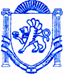 	  РЕСПУБЛІКА КРИМ	РЕСПУБЛИКА КРЫМ	КЪЫРЫМ ДЖУМХУРИЕТИБАХЧИСАРАЙСЬКИЙ РАЙОН	                                     БАХЧИСАРАЙСКИЙ РАЙОН                               БАГЪЧАСАРАЙ  БОЛЮГИНИНЪ УГЛІВСЬКА СІЛЬСЬКА РАДА	                                УГЛОВСКИЙ СЕЛЬСКИЙ  СОВЕТ                               УГЛОВОЕ  КОЙ  ШУРАСЫРЕШЕНИЕ60-я сессия 1-го созыва«03» июля 2018г.				№ 576О необходимости проведения обследованияобъектов недвижимого имущества, расположенныхв с. Угловое, ул. Набережная, 44В соответствии с Федеральным законом «Об общих принципах организации местного самоуправления в Российской Федерации» № 131 - ФЗ от 06.10.2003 года, Законом Республики Крым «Об основах местного самоуправления в Республике Крым» № 54-ЗРК от 08 августа 2014 года, Уставом муниципального образования Угловское сельское поселение Бахчисарайского района Республики Крым, протокола совместного заседания постоянных комиссий Угловского сельского совета от 03.07.2018 года,УГЛОВСКИЙ СЕЛЬСКИЙ СОВЕТ РЕШИЛ:Признать необходимым проведение обследования объектов недвижимого имущества, расположенных в с. Угловое, ул. Набережная, 44 специализированной организацией для получения технического заключения, устанавливающего статус объектов.Председателю Угловского сельского совета – главе администрации Угловского сельского поселения заключить договор на проведение данного вида работ.Источником финансирования считать собственные средства бюджета Угловского сельского поселения.Контроль за исполнением настоящего решения возложить на постоянную комиссию Угловского сельского совета по вопросам планирования, бюджета, финансов, налогам и предпринимательству.Председатель Угловского сельского совета –глава администрации Угловского сельского поселения                                                                    Н.Н. Сосницкая